Advent 2022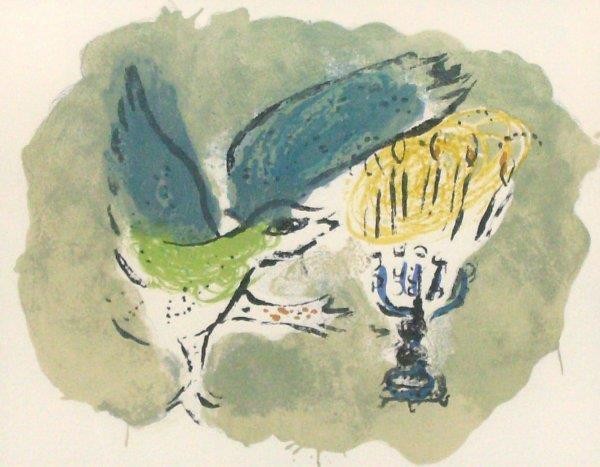 Vieringen in de FonteinOp de voorzijde: Marc Chagall, Duif en kandelaarZONDAG 4 DECEMBER TWEEDE ADVENTVoorganger	Auke Faber / Thom van DijkOrganist	Gjalt van der MeulenOuderling	Hessel Boersma Werkgroep diaconaat Carel Huijgen Lector	Erwin DoumaTechniek	Hilbert AnnenOM TE BEGINNENOrgelspelWoord van welkom Aansteken kaarsen op de tafel Moment van stilteGEZONGEN GROET, lb 430, refrein, "Met vrede gegroet en gezegend met licht", 1x voorganger, dan allen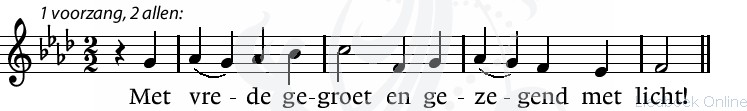 BEMOEDIGINGv: Onze hulp is de naam van de Heera: Die is, die was en die komt!GEZONGEN DREMPELGEBEDDrempelgebed (door voorganger en gemeente gezongen)v. Geschreven staat dat uw Messias komt op zonnevlagen, vleugels van genezing;en dat Gij komt in hem – wees hier aanwezig opdat wij in ons vlees uw naam aanschouwen. Verschijn. De nacht is diep, de dagen leeg.De mensen sterven en zijn niet gelukkig.a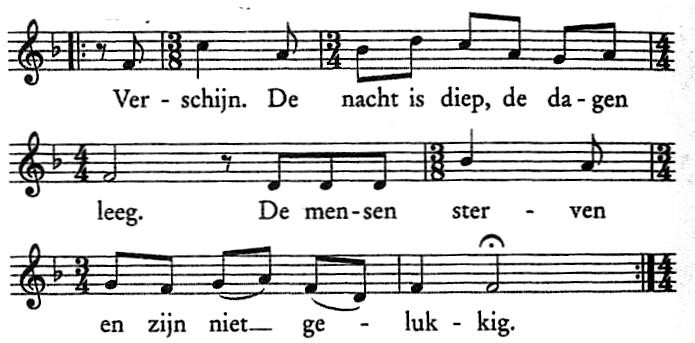 Aansteken adventskaarsen terwijl allen zingen ZZZ 401 "Lumière de Deu,"OPENINGSLIED Lb 80: 1 en 2Gebed om ontferming en gezongen Kyrie door allen, deel uit ZZZ 311: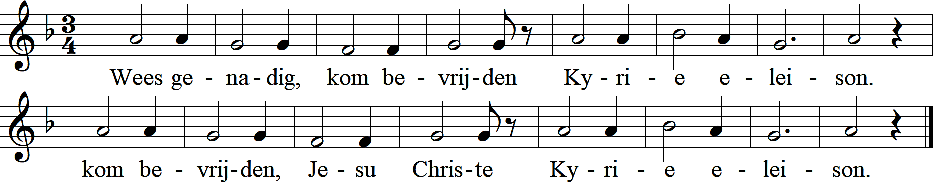 LOFZANG VAN ZACHARIAS, Lb 158b,allen "Eenschoot van ontferming is onze God"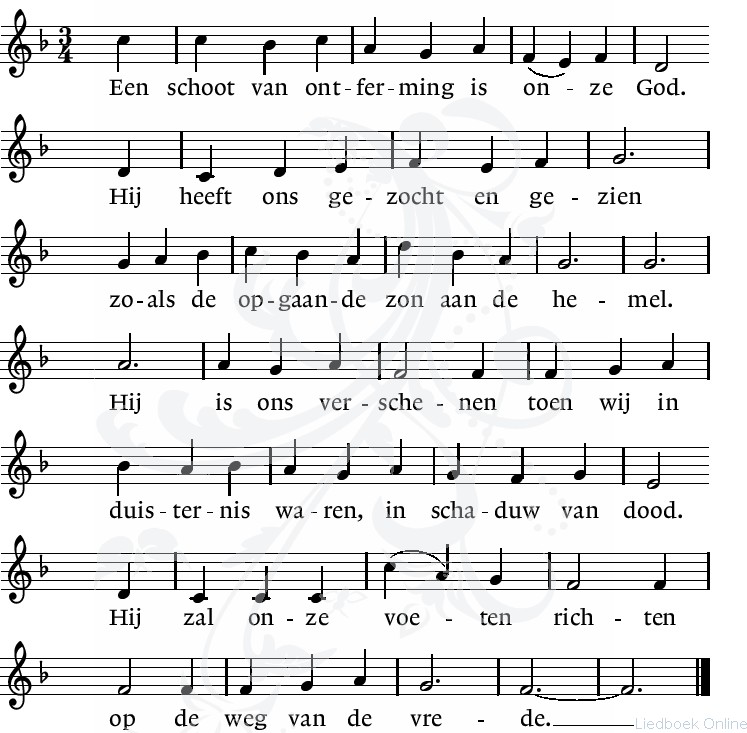 RONDOM HET WOORDGebed bij de opening van de Schriften Lezing Oude Testament:	Ruth 1,19b-2,12Zingen Lb 787: 1 t/m 4Evangelielezing Mattheüs 3, 1-12ACCLAMATIE EVANGELIE lb 465,allen "Hopen en uitzien naar het licht"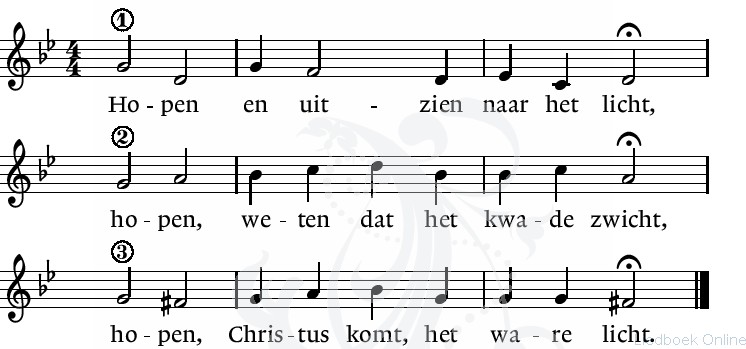 OVERWEGINGOrgelspelZingen Lb 462: 1 en 2GEBEDEN EN GAVENDiaconale mededelingen en inzameling Voorbeden en stil gebedACCLAMATIE VOORBEDEN Lb 367K,allen,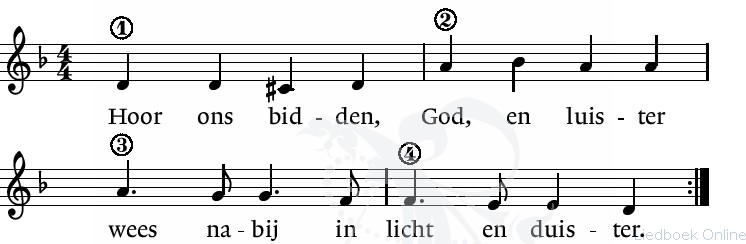 Onze Vader SLOTLIED Lb 425ZENDING EN ZEGEN,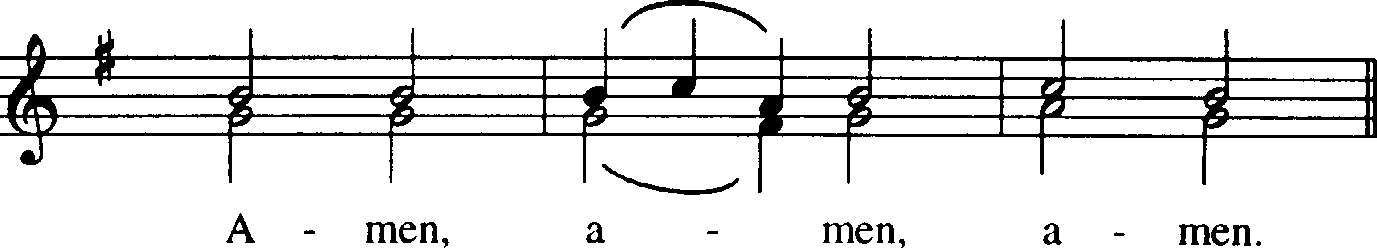 Orgelspel